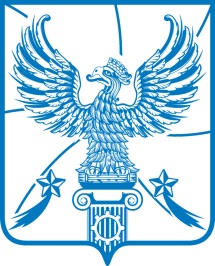 СОВЕТ  ДЕПУТАТОВМУНИЦИПАЛЬНОГО ОБРАЗОВАНИЯГОРОДСКОЙ ОКРУГ ЛЮБЕРЦЫ
МОСКОВСКОЙ ОБЛАСТИРЕШЕНИЕ11.08.2021                                                                                             № 450/68г. ЛюберцыО внесении изменений в Положение о порядке предоставления в аренду       и безвозмездное пользование имущества, находящегося в муниципальной собственности городского округа Люберцы Московской областиВ соответствии с Федеральным законом от 06.10.2003 № 131-ФЗ  «Об общих принципах организации местного самоуправления в Российской Федерации», Уставом муниципального образования городской округ Люберцы Московской области, в целях обеспечения реализации полномочий по распоряжению муниципальной собственностью муниципального образования городской округ Люберцы Московской области, Распоряжением Совета депутатов городского округа Люберцы от 27.07.2021 № 13-р/к «Об убытии в отпуск», Совет депутатов городского округа Люберцы решил:1. Внести в Положение о порядке предоставления в аренду и безвозмездное пользование имущества, находящегося в муниципальной собственности городского округа Люберцы Московской области, утвержденное Решением Совета депутатов городского округа Люберцы Московской области от 31.01.2018 № 166/19, следующее изменение:1.1. Раздел 10 дополнить пунктом 10.8 следующего содержания:«10.8. Размер арендной платы за пользование имуществом, находящимся в муниципальной собственности городского округа Люберцы Московской области, предоставляемым в аренду без проведения торгов, для размещения фандомата (экопункта) по автоматизированному приему пустой алюминиевой, пластиковой тары составляет один рубль в год за один квадратный метр зданий, помещений, сооружений.».2. Опубликовать настоящее Решение в средствах массовой информации.3. Контроль за исполнением настоящего Решения возложить на постоянную депутатскую комиссию по вопросам бюджета, экономической и финансовой политике, экономике и муниципальной собственности (Уханов А.И.).Глава городского округа Люберцы                                                В.П. РужицкийПервый заместительПредседателя Совета депутатов                                                     А.Л. Шлапак